Осенины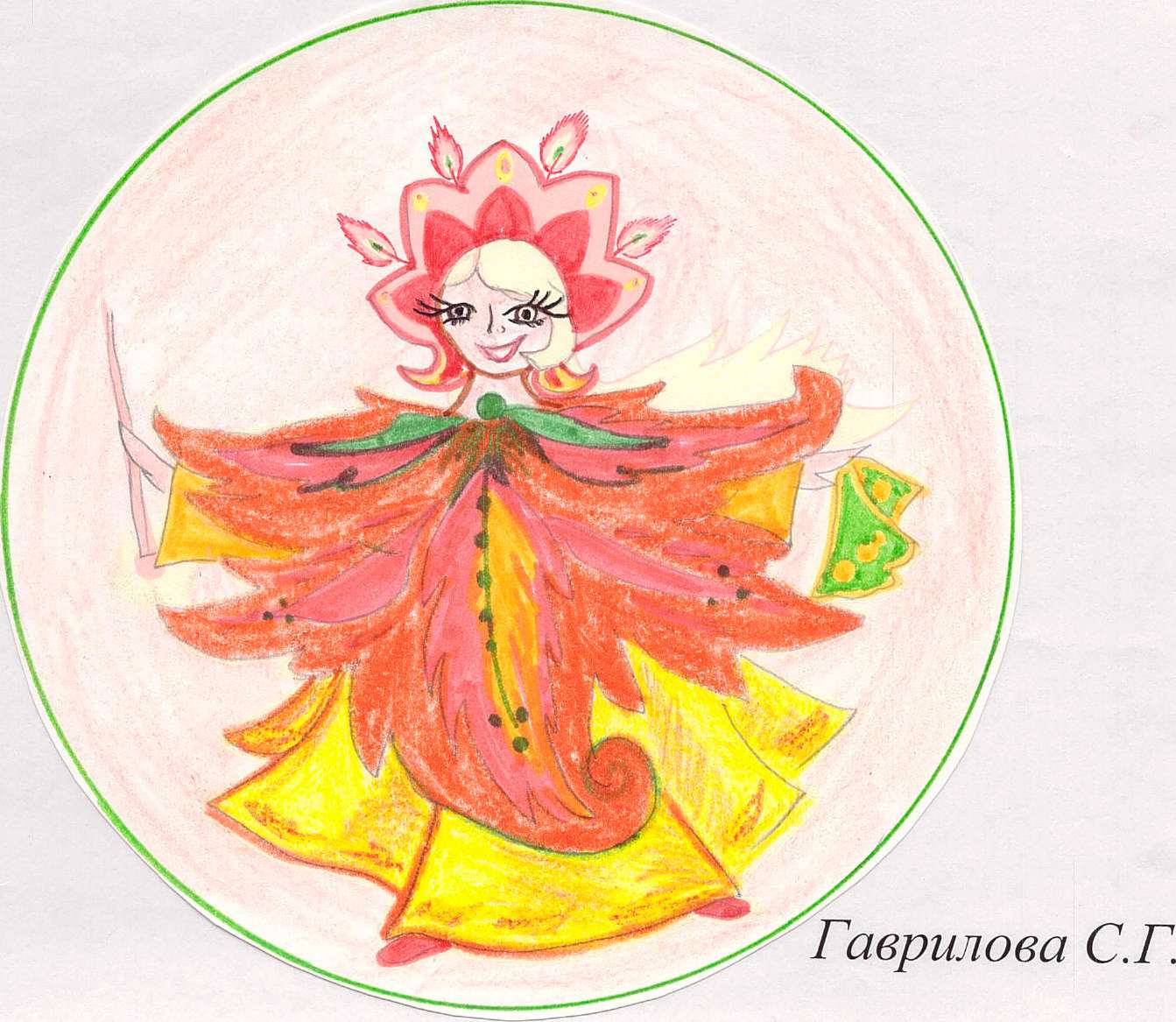 ОСЕНИНЫ-ИМЕНИНЫ.1 ЧАСТЬ.Учит. — Осень, осень на дворе. Листья падают с деревьев, трава увядает. Летят в небе птицы, на хвостах своих лето уносят. Только некогда грустить. Недаром в былые времена год в сентябре начинался не только у школьников.Действительно, куда ни глянь, все вроде бы новое: и поле, и лес, и небо над головой.Осенины -- это праздник осени. В тереме осеннем окна и двери распахнуты настежь -- дождь ли идет, ветер ли свистит. Заходите, люди добрые, унас сегодня..Дети хором: ОСЕНИНЫ!3 класс — Праздник осени у нас, и светло, и весело.Вот какие украшенья Осень здесь развесила, Каждый листик золотой — маленькое солнышко, Соберу корзину я, положу на донышко.Учит.	 в народе, в стихах красавицу Осень очень часто величают золотой. А почему? 2 класс — Золотая Осень, погоди немножко!                             За леса и горы ты не уходи!                             На тебе янтарные светятся сережки,                            Золотые бусы блещут на груди.Тихими шагами по шуршащим листьям, В золотой вечерний предзакатный час Ты проходишь мимо в платье золотистом, Золотой улыбкой озаряя нас.    Золотая Осень, как же ты красива!    В золотом наряде, в свете золотом,    Ты в саду и поле скатерть расстелила     С виноградом, хлопком, фруктами, зерном.ПЕСНЯ "Падают, падают листья".Учит. — Осень, осень на дворе. Рано или поздно она покажет свойхарактер. Листья пообтрясет с деревьев. И прозрачен становится лес.	Е. Трутнева.Стало вдруг светлее вдвое, Двор как в солнечных лучах, Это платье золотое У березы на плечах.Утром мы во двор идем— Листья сыпятся дождем, Под ногами шелестят, И летят, летят, летят...Пролетают паутинки с паучками в серединке, И высоко от земли пролетели журавли. Всё летит! Должно быть это Улетает наше лето!Улетает наше лето!Над лесом поднималось солнце. Оно осветило верхушки деревьев, и кленовый лист затрепетал, так блеснули они золотом. Еще вчера лес был зеленым...Налетел ветерок, закачались ветки, и мимо Кленового листа посыпались желтые листья. Не успел Кленовый лист как следует удивиться, как ветер стих. Но листья уже не могли остановиться. Они летели и летели...То далеко, то совсем близко. Только теперь они не спешили, как при ветре, а опускались плавно, медленно, кружились и поблескивали золотыми бочками. И шелестели. Чуть слышно.TAHEЦ ЛИСТЬЕВ.Кленовый лист заволновался, закачался на своей ветке.К.Л. —Как красиво вы кружитесь!Лист — Лети с нами! Это так удивительно!К.Л. -- (растерянно) Как же...Дуб — /.Обыкновенно!Вед. — Сказал чей-то строгий голос сверху. И мимо кленового листа решительно, не кружась, проплыл вниз Дубовый лист.К.Л. — Постойте, куда же вы?Д.Л. — Прямо на землю! Да! Прямо на землю! Потому что я — серьезный лист. А не какой-то там березовый, чтобы порхать как бабочка.К.Л. —(решительно) Лечу!Вед, 	 Но тут заговорил осиновый лист, который давно хотел лететь,но дрожал на своей ветке.О,Л. — Ну зачем, зачем ты собрался лететь? А вдруг улетишь неизвестно куда? Боязно!К.Л. -- Нет! Мне совсем не страшно! Мне и хочется неизвестно куда!Вед. 	 И кленовый лист оторвался от ветки. Его подхватил налетевшийветер и поднял высоко-высоко, так высоко, как может быть, не поднимался ни один лист. Ветер закружил его, то бросая к самой земле, то опять подкидывая вверх. Вдруг Кленовый лист зацепился за что-то своей ножкой.Паук — Не дергай ты так, ты порвешь мои сети. Зачем ты зацепился?Ты же не муха! Я только что сплел её, и это моя первая сеть!К.Л. — Отцепи меня, пожалуйста, я ведь не хотел цепляться, я просто летел!Паук —(задумавшись) Летел... Конечно, не сидеть же на одном месте! И потом, осенью все летают.К.Л. — Значит, мне хотелось лететь, потому что пришла осень?Паук— Ну да! Это просто: летом ты был занят — ты был нужен дереву.К_5_Л. — Я ловил для моего дерева солнечные лучи.Паук — А теперь дерево твое готовится к зиме, спать. И тебе нечего делать.К.Л. — А почему ты, паучок, летаешь осенью?(появляется еще один паучок)Паук — Только' тебя мне здесь не хватало! Нынче мух и так на одного еле-еле хватает. Ладно. Оставайся тут, а я полечу поискать себе новое место.Вед.-- Кленовый лист посмотрел вслед Паучку и увидел высоко в небе стаю листьев. Ветер помог ему догнать её. Это оказались... птицы.ТАНЕП ПТИЦ.К.Л. — Куда вы летите?Пт.	 В теплые края. Здесь скоро станет холодно! Насекомые уснути попрячутся, снег засыплет все и нам нечего будет кушать. К.Л. -- Возьмите меня с собой!Пт. —Ты же осенний лист, а там, куда мы летим, в теплых краях всегда лето.Вед. — И птицы полетели дальше. Кленовый диет отчего-то загрустил и медленно-медленно стал спускаться на землю .Семечко — Это хорошо, что ты вспомнил променя,Вед, -- Сказало двукрылое семечко, точно такое же, какое висело не его родной ветке.Сем. — Ты укроешь меня от холода, а весной я пущу росток, чтобы выросло новое дерево.K.JI. — Так вот почему листья осенью летят и на землю опускаются.ПЕСНЯ "СКВОРУШКА ПРОЩАЕТСЯ".11.	На празднике"0сенины" будем веселиться, играть, танцевать, именинников поздравлять.(выходят именинники)3 класс -- Сегодня мы чествуем Детей Осени.С Днем рождения мы вас поздравляем, В день осенний мы вам желаем:Чтоб росли людьми хорошими, Были добрыми пригожими. Будьте здоровы и счастливы, Веселы в будни и в праздники.Как деревья в поле растите на воле, Родителям на радость, державе на помощь!ПЕСНЯ "КАРАВАЙ".Учит. 3 кл. — Мы семь раз в ладоши хлопнем подружней,И семь раз ногами топнем веселей,Именинников поздравим и плясать для нас заставим! ПЛЯСКА.Учит. -- Самый первый именинник осени это тот, кто родился в сентябре."ХОЛОДЕН СЕНТЯБРЬ ДА СЫТ".Самое время собирать овощи, фрукты, ягоды, созревшие вначале осени. Если не полениться, проснуться рано утром и отправиться в осенний лес, там дожидаются тебя умытые прохладной росой грибы- крепыши. Домой вернешься с полной корзинкой!А вот и сами грибы и грибники пришли поздравить именинников спеть свои частушки.ПРИПЕВ: Вот как, ай да мы, веселые подружки,Про грибы и грибников споем мы вам частушки. Ты лисичка, я Лисичка, Мы девченки хоть куда! Любим солнце, любим дождик, Но не любим холода. Ваня ходит за грибами И кричит:"Ау! Ау!" А маслята, шутки ради Отзываютяс :"Ку-ку!" 3) Очень важен боровик — Он командовать привык.Как-то в лес пришел Пахом, он скомандовал: "Кругом!"4). Куэя взял с собою в лес Огромную корзинку, Но грибов он не набрал- Нес обратно Зину. 5) Сыроежка как-то раз Встретила осеночка. "Подмигнув ему сказала: Славный ты мальчоночка!"6) А Кирилл -- грибник бывалый, Их по книге собирал, Жалко только, что поганок Полное ведро набрал!ИГРА "СОБИРАЕМ ГРИБЫ".Вед. — Именинники сентября! Будьте такими же добрыми и щедрыми, как первый месяц осени!А теперь очередь детей Октября! В народе говорят: "Октябрь землю покроет где листком, где снежком". Наступает время картофель собирать.ИНСЦЕНИРОВКА ПЕСНИ "АНТОШКА". ИГРА "ВЕСЕННИЙ ОГОРОД".Пашет землю (обручи змейкой) Сажает картошку (в обруч)Поливает картошку ( обегает каждый обруч с лейкой Убирает урожай, (в ведро) Убирает обручи.Будтье такими же серьезными и заботливыми, как октябрь.ПЕСНЯ " МИНОВАЛО ЛЕТОА в ноябре зима с осенью борется. Сыпет белый снег на черную землю. Все вокруг становится пегим. То наступит дряблая оттепель, то упругий мороз. Серо, сыро и пусто.ПЕСНЯ В ПОДАРОК "ЛЕСНОЙ ОЛЕНЬ".МУЗЫКАЛЬНАЯ ИГРА "У ОЛЕНЯ ДОМ БОЛЬШОЙ".Вед. — Дети ноября! Будьте такими же крепкими и здоровыми, чтобы никакие хвори не свалили вас!Давайте еще раз поздравим всех наших именинников и подарим на память о нашем празднике медали.ПЕСНЯ "КРОКОДИЛ ГЕНА" ВРУЧЕНИЕ МЕДАЛЕЙ. ПЕСНЯ" МЫ ЖЕЛАЕМ СЧАСТЬЯ ВАМ".